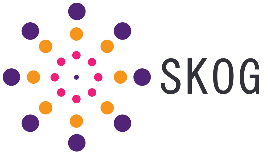 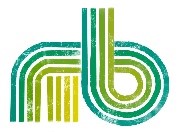 Nieuwen Bosch Basisschool 					 Tweebruggenstraat, 34 					Tel: 09/225.54.85	 9000 Gent 							nb.basisschool@gmail.com  Beste ouders,Graag aanduiden welke maaltijd gewenst is op zeeklassen.(ten laatste dinsdag 5/9 afgeven aan de klasjuf)naam: ……………………………………………… klas …………………O  gewoon ( er is nooit varkensvlees )O vegetarisch ( zonder vlees )Vriendelijke groeten,De zeeklasjuffen- en meesterNieuwen Bosch Basisschool 					 Tweebruggenstraat, 34 					Tel: 09/225.54.85	 9000 Gent 							nb.basisschool@gmail.com  Beste ouders,Graag aanduiden welke maaltijd gewenst is op zeeklassen.(ten laatste dinsdag 6/9 afgeven aan de klasjuf)naam: ……………………………………………… klas …………………O  gewoon ( er is nooit varkensvlees )O vegetarisch ( zonder vlees )Vriendelijke groeten,De zeeklasjuffen- en meester